206 Sea Island Parkway, Suite 31, Beaufort, SC 29907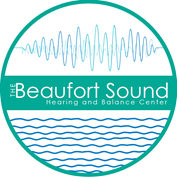 843.522.0655thebeaufortsound.comPATIENT INFORMATION AND CONTACT AUTHORIZATION FORMPatient Name			Today’s Date 		 If patient is under the age of 18,  Name of Parent or Guardian 					                                                                                   Date of Birth 		Patient’s SSN 	-		-	Sex     Male    Female Mailing Address 							                                                                                                                                                  Secondary Address 							 Home Phone Number 	Cell Phone		 iPhone   Android   OtherWork Phone 	 Email Address 	                                                                                                                                                             Preferred Method of Contact      Home Phone      Work Phone      Cell Phone      Email        MailOccupation		 Marital Status  Married, Spouse Name	 Single  Widowed  Divorced   Domestic Partner Emergency Contact 	Phone	 Relationship to Patient 		 Primary Care Physician 	Phone 	How did you hear about us?WebsiteNewspaper AdSponsored EventPromotional CallHealth/Senior FairRadioInsuranceEmployerMailYellow PagesReferred by Friend 	Referred by Physician 	Other 	Reason for Appointment 	Check your preferred method of receiving appointment or clinic information from us.Letter	 Email	 TextSignature of patient, parent or guardian	Date